Quelle: https://www.bgw-online.de/DE/Leistungen-Beitrag/Praevention/Brandschutz/Brandschutz_node.html (Stand: 14.03.2019)©IMPROVEjob 2019/2020DGUV: Zwei Seiten Brandschutzunterlagen einfügen:https://www.bgw-online.de/SharedDocs/Downloads/DE/Medientypen/Plakat-Aushang/BGW22-00-012_Aushang-Brande-verhueten-Verhalten-im-Brandfall_Download.pdf?__blob=publicationFileDGUV: Zwei Seiten Brandschutzunterlagen einfügen:https://www.bgw-online.de/SharedDocs/Downloads/DE/Medientypen/Plakat-Aushang/BGW22-00-012_Aushang-Brande-verhueten-Verhalten-im-Brandfall_Download.pdf?__blob=publicationFile©IMPROVEjob 2019/2020Brandschutz – Vorschlag, nicht abschließendBrandschutz – Vorschlag, nicht abschließendBrandschutz – Vorschlag, nicht abschließendBrandschutz – Vorschlag, nicht abschließendName des/der Unterweisenden:Name des/der Unterweisenden:Anlass der Unterweisung:Anlass der Unterweisung:Datum, Uhrzeit: Datum, Uhrzeit: BrandschutzBrandschutzBrandschutzBrandschutzIdealerweise: Unterweisung mit Brandschutzübung kombinieren.Rettungskette genau definieren und unterweisen, damit jede/r genau weiß, was er/sie im Brandfall zu tun hat.Kaffeemaschine oder andere Geräte, die warm werden können, auf nicht brennbare Unterlage.                       (zum Beispiel Keramikplatten) abstellen.Rauchverbote beachten; nur in den dafür vorgesehenen Bereichen rauchen. Leicht entzündliche Stoffe nicht in der Nähe oder auf Heizkörpern bzw. anderen Wärmequellen abstellen.Elektrische Geräte (zum Beispiel Kochplatten, Heizlüfter) sofort nach Gebrauch abschalten.Bei Leuchten auf ausreichenden Abstand zu brennbaren Gegenständen achten.Idealerweise: Unterweisung mit Brandschutzübung kombinieren.Rettungskette genau definieren und unterweisen, damit jede/r genau weiß, was er/sie im Brandfall zu tun hat.Kaffeemaschine oder andere Geräte, die warm werden können, auf nicht brennbare Unterlage.                       (zum Beispiel Keramikplatten) abstellen.Rauchverbote beachten; nur in den dafür vorgesehenen Bereichen rauchen. Leicht entzündliche Stoffe nicht in der Nähe oder auf Heizkörpern bzw. anderen Wärmequellen abstellen.Elektrische Geräte (zum Beispiel Kochplatten, Heizlüfter) sofort nach Gebrauch abschalten.Bei Leuchten auf ausreichenden Abstand zu brennbaren Gegenständen achten.Idealerweise: Unterweisung mit Brandschutzübung kombinieren.Rettungskette genau definieren und unterweisen, damit jede/r genau weiß, was er/sie im Brandfall zu tun hat.Kaffeemaschine oder andere Geräte, die warm werden können, auf nicht brennbare Unterlage.                       (zum Beispiel Keramikplatten) abstellen.Rauchverbote beachten; nur in den dafür vorgesehenen Bereichen rauchen. Leicht entzündliche Stoffe nicht in der Nähe oder auf Heizkörpern bzw. anderen Wärmequellen abstellen.Elektrische Geräte (zum Beispiel Kochplatten, Heizlüfter) sofort nach Gebrauch abschalten.Bei Leuchten auf ausreichenden Abstand zu brennbaren Gegenständen achten.Idealerweise: Unterweisung mit Brandschutzübung kombinieren.Rettungskette genau definieren und unterweisen, damit jede/r genau weiß, was er/sie im Brandfall zu tun hat.Kaffeemaschine oder andere Geräte, die warm werden können, auf nicht brennbare Unterlage.                       (zum Beispiel Keramikplatten) abstellen.Rauchverbote beachten; nur in den dafür vorgesehenen Bereichen rauchen. Leicht entzündliche Stoffe nicht in der Nähe oder auf Heizkörpern bzw. anderen Wärmequellen abstellen.Elektrische Geräte (zum Beispiel Kochplatten, Heizlüfter) sofort nach Gebrauch abschalten.Bei Leuchten auf ausreichenden Abstand zu brennbaren Gegenständen achten.FeuerlöscherFeuerlöscherFeuerlöscherFeuerlöscherStandort der Feuerlöscheinrichtungen sind: Feuerlöscher immer freihalten Bedienungsanleitung der Feuerlöscheinrichtungen regelmäßig lesenBetriebsanweisung erstellen und sichtbar aufhängen Feuerlöscher richtig handhaben :      Standort der Feuerlöscheinrichtungen sind: Feuerlöscher immer freihalten Bedienungsanleitung der Feuerlöscheinrichtungen regelmäßig lesenBetriebsanweisung erstellen und sichtbar aufhängen Feuerlöscher richtig handhaben :      Standort der Feuerlöscheinrichtungen sind: Feuerlöscher immer freihalten Bedienungsanleitung der Feuerlöscheinrichtungen regelmäßig lesenBetriebsanweisung erstellen und sichtbar aufhängen Feuerlöscher richtig handhaben :      Standort der Feuerlöscheinrichtungen sind: Feuerlöscher immer freihalten Bedienungsanleitung der Feuerlöscheinrichtungen regelmäßig lesenBetriebsanweisung erstellen und sichtbar aufhängen Feuerlöscher richtig handhaben :      Feuer in Windrichtung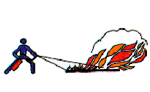 AngreifenFlächenbrände vorn beginnend ablöschen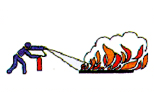 Flächenbrände vorn beginnend ablöschenAber: Tropf- und Fließbrände von oben nach unten löschen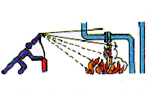 Genügend Löscher auf einmal einsetzen – nicht nacheinander 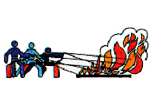 Vorsicht vor Wiederentzündung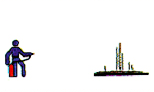 Vorsicht vor WiederentzündungEingesetze Feuerlöscher nicht mehr aufhängen. Feuerlöscher neu füllen lassen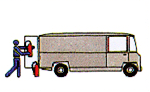 Teilnehmende:Teilnehmende:Name, Vorname UnterschriftUnterschrift des/der Unterweisenden:Unterschrift des/der Unterweisenden: